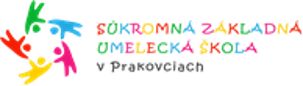 Informačný list “Letný tábor”Miesto: https://vihorlatresort.sk/, neďaleko mesta SninaCena: 160 EURTermín: 28.07. - 02.08.2024Pre koho: deti od 8 rokovV cene: ubytovanie, plná penzia, cestovné poistenie, výletyPriebežne plánované akcie:kúpanienávšteva Observatória na Kolonickom sedleskanzen Vihorlatského múzeamesto Snina, Humenné a okolie podľa počasiaminiZOOturistika v NP Poloninyopekačkašportové hryV prípade záujmu prosím o vypísanie údajov nižšie a následné odovzdanie triednemu učiteľovi alebo na sekretariáte SZUŠ v Prakovciach do 30.4.2024.  Mám záujem, aby sa môj syn/dcéra…………………………………. zúčastnila Letného tábora organizovaného SZUŠ Prakovce.Špeciálne požiadavky (strava, lieky).........................................................................................                                                                …..…...……………………………                                                                                   podpis zákonného zástupcu 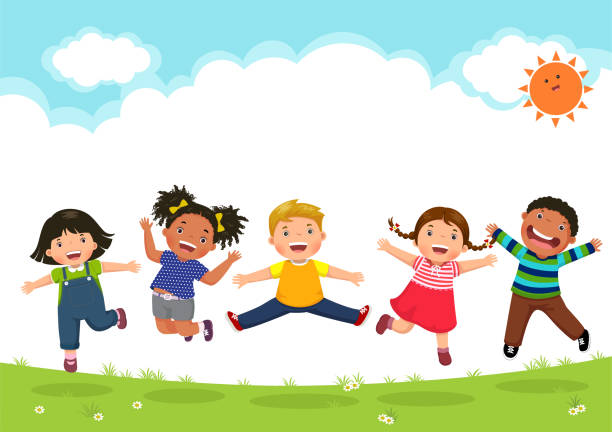 